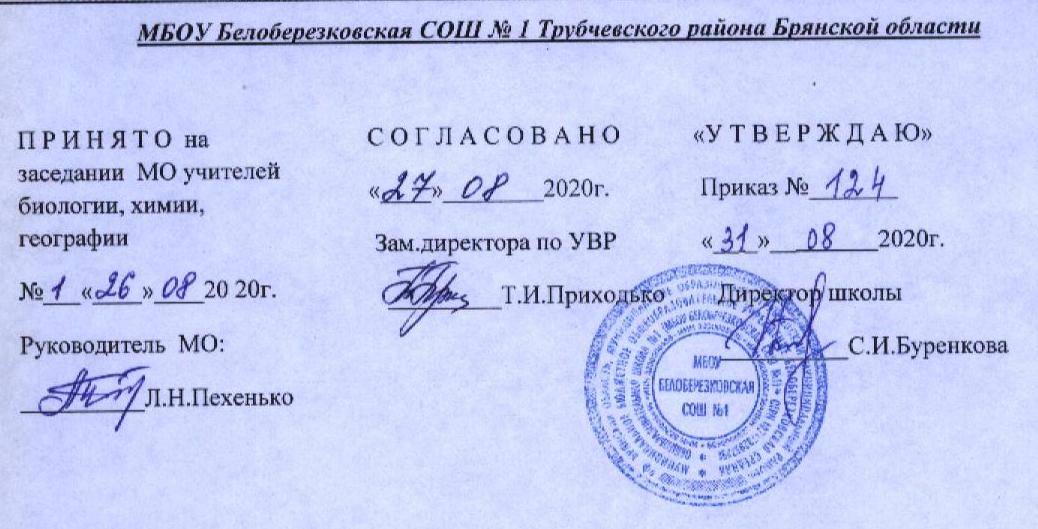 Пояснительная запискаРабочая программа по химии для 8 класса разработана в соответствии с Положением о порядке разработки и утверждения рабочей программы по учебным предметам, курсам, модулям в соответствии с ФГОС ООО МБОУ Белоберезковская СОШ №1 и на основании Основной образовательной программы основного общего образования  МБОУ Белоберезковская СОШ №1.Планируемые результаты освоения учебного предметаЛичностными результатами освоения учебного предмета химии являются:осознавать единство и целостность окружающего мира, возможности  его познаваемости и объяснимости на основе достижений науки; постепенно выстраивать собственное целостное мировоззрение:  осознавать потребность и готовность к самообразованию, в том числе и в  рамках самостоятельной деятельности вне школы;  оценивать жизненные ситуации с точки зрения безопасного образа  жизни и сохранения здоровья;   оценивать экологический риск взаимоотношений человека и природы;   формировать экологическое мышление: умение оценивать свою  деятельность и поступки других людей с точки зрения сохранения  окружающей среды - гаранта жизни и благополучия людей на Земле.  Метапредметными результатами освоения учебного предмета химии  являются:самостоятельно обнаруживать и формулировать учебную проблему,  определять цель учебной деятельности;  определять версии решения проблемы, осознавать конечный результат, выбирать  из предложенных и искать самостоятельно средства достижения цели;   составлять (индивидуально или в группе) план решения проблемы;   работая по плану, сверять свои действия с целью и, при  необходимости, исправлять ошибки сам выдвигать самостоятельно;  в диалоге с учителем совершенствовать самостоятельно выработанные  критерии оценки; ставить цель деятельности на основе поставленной проблемы и  предлагать несколько способов ее достижения;  самостоятельно анализировать условия достижения цели на основе учёта  выделенных учителем ориентиров действия в новом учебном материале;планировать  ресурсы для достижения цели;называть трудности, с которыми столкнулся при решении задачи, и  предлагать пути их преодоления,  избегания в дальнейшей деятельности; анализировать, сравнивать, классифицировать и обобщать факты и  явления, выявлять причины и следствия простых явлений; осуществлять сравнение, классификацию, самостоятельно выбирая  основания и критерии для указанных логических операций;  \строить логическое  рассуждение, включающее установление  причинно-следственных связей;  создавать схематические модели с выделением существенных  характеристик объекта;  составлять тезисы, различные виды планов (простых, сложных и т.п.);  преобразовывать информацию из одного вида в другой (таблицу  в текст и пр.);уметь определять возможные источники необходимых сведений,  производить поиск информации, анализировать и оценивать её  достоверность;самостоятельно организовывать учебное взаимодействие в группе  (определять общие цели, распределять роли, договариваться друг с другом и  т.д.формулировать собственное мнение и позицию, аргументировать их; координировать свою позицию с позициями партнёров в сотрудничестве  при выработке общего;  устанавливать и сравнивать разные точки зрения, прежде чем  принимать решения и делать выбор;   осуществлять взаимный контроль и оказывать в сотрудничестве  необходимую взаимопомощь;   организовывать и планировать учебное сотрудничество с учителем и  сверстниками; определять цели и функции участников, способы  взаимодействия; планировать общие способы работы;   умеет работать в группе — устанавливать рабочие отношения,  эффективно сотрудничать и способствовать продуктивной кооперации;  интегрировать в группу сверстников и строить продуктивное взаимодействие  со сверстниками и взрослыми;  учитывать разные мнения и интересы и обосновывать собственную  позицию;  Предметными результатами освоения учебного предмета биологии являются:Учащиеся должны знать:	- химическую символику: знаки химических элементов, формулы химических веществ и уравнения химических реакций;	- важнейшие химические понятия: химический элемент, атом, молекула, относительная атомная и молекулярная массы, ион, химическая связь, вещество,  , моль, молярная масса, молярный объём, химическая реакции классификация реакций, электролитическая диссоциация электролит и не электролит, окислитель и восстановитель, окисление и восстановление;	- основные законы химии: сохранение массы веществ, постоянство состава, периодический закон;Учащиеся должны уметь:	- называть химические элементы, изученные классы соединений;	-объяснять физический смысл атомного (порядкового номера) химического элемента, номеров группы и периода  к которым принадлежит элемент, закономерности изменения свойств элементов  в пределах малых периодов и главных подгрупп, сущность реакций ионного обмена.;	- характеризовать  химические элементы ( от водорода до кальция) на основе их положения в периодической системе Д.И. Менделеева и особенностей строения их атомов, химические свойства основных классов неорганических веществ;	- определять состав веществ по их формулам, принадлежность веществ к определённому классу,  типы химических реакций, валентность и степень окисления элемента в соединении, тип химической связи в соединениях, возможности протекания реакций ионного обмена;	- составлять формулы неорганических соединений изученных классов, схемы строения атомов первых 20 элементов периодической системы Д.И.Менделеева, уравнения химических реакций;	- обращаться с химической посудой и лабораторным оборудованием;	- распознавать опытным путём кислород, водород, аммиак, углекислый газ, растворы кислот и щелочей, хлорид-, сульфат- и карбонат- ионы;	- вычислять массовую долю химического элемента по формуле соединения, массовую долю растворённого вещества в растворе, количества вещества, массу или объём по количеству вещества, массе и объёму реагентов или продуктов реакции;	- определять роль различных веществ в природе и технике;             - объяснять роль веществ в их круговороте;            - приводить примеры химических процессов в природе;             - находить черты, свидетельствующие об общих признаках химических  процессов и их различиях;            - объяснять значение веществ в жизни и хозяйстве человека.            – перечислять отличительные свойства химических веществ;            – различать основные химические процессы;           - определять основные классы неорганических веществ;           - понимать смысл химических терминов.          - характеризовать методы химической науки (наблюдение, сравнение,  эксперимент, измерение) и их роль в познании природы;          - проводить химические опыты и эксперименты и объяснять их  результаты.          - уметь оценивать поведение человека с точки зрения химической  безопасности по отношению к человеку и природе:         - использовать знания химии при соблюдении правил использования  бытовых химических препаратов;         - различать опасные и безопасные вещества.  Для достижения планируемых результатов освоения учебного  предмета «Химия 8 класс» используется УМК:1.О.С. Габриелян Химия. 8 класс: учебник – М.: Дрофа. 20182.Химия. 7-9 классы: Рабочие программы / сост.Т.Д.Гамбурцева. – 3-е изд., стереотип. – М.: Дрофа, 2015.3.Программа основного общего образования по химии. 8-9 классы. Авторы О.С.Габриелян, А.В. Купцова.          Содержание рабочей программы  соответствует содержанию примерной программы учебного предмета, рекомендованной Минобрнауки России, и Программы основного общего образования по химии. 7-9 классы (авторы О.С.Габриелян, А.В.Купцова). На изучение предмета «Химии» в 8 классе отводится 2 часа в неделю (68 часов в год). Содержание Введение.  Первоначальные химические понятия   (5 часов)      Предмет химии, Методы познания в химии: наблюдение, эксперимент,  моделирование. Источники химической информации, ее получение, анализ и  представление его результатов.        Понятие о химическом элементе и формах его существования:  свободных атомах, простых и сложных вещества        Превращения веществ. Отличие химических реакций от физических  явлений.    Роль химии в жизни человека. Хемофилия и хемофобия.        Краткие сведения из истории возникновения и развития химии. Период  алхимии. Понятие о философском камне. Химия в ХVI в. Развитие химии на  Руси. Роль отечественных ученых в становлении химической науки - работы  М. В. Ломоносова, А. М. Бутлерова, Д. И. Менделеева.        Химическая символика. Знаки химических элементов и происхождение  их названий. Химические формулы. Индексы и коэффициенты.  Относительные атомная и молекулярная массы. Расчет массовой доли  химического элемента по формуле вещества.        Периодическая система химических элементов Д. И. Менделеева, ее  структура: малые и большие периоды, группы и подгруппы (главная и  побочная). Периодическая система как справочное пособие для получения  сведений о химических элементах.  Демонстрации.  1.Модели ( шаростержневые и Стюарта Бриглеба) различных простых и  сложных веществ. 2. Коллекция стеклянной химической посуды. 3.Коллекция материалов и изделий на основе алюминия. 4. Взаимодействие мрамора с кислотой и помутнение известковой воды.  Лабораторные опыты. 1.Сравнение свойств  твердых кристаллических веществ и растворов. 2.Сранение скорости испарения воды, одеколона и этилового спирта с  фильтровальной бумаги. Тема 1. Атомы химических элементов (9 ч)  Атомы как форма существования химических элементов. Основные  сведения о строении атомов. Доказательства сложности строения атомов.  Опыты Резерфорда. Планетарная модель строения атома.        Состав атомных ядер: протоны и нейтроны. Относительная атомная  масса. Взаимосвязь понятий «протон», «нейтрон», «относительная атомная  масса».        Изменение числа протонов в ядре атома - образование новых  химических элементов.        Изменение числа нейтронов в ядре атома - образование изотопов.  Современное определение понятия «химический элемент». Изотопы как  разновидности атомов одного химического элемента.        Электроны. Строение электронных уровней атомов химических  элементов малых периодов периодической системы Д. И. Менделеева.  Понятие о завершенном и незавершенном электронном слое (энергетическом  уровне).        Периодическая система химических элементов Д. И. Менделеева и  строение атомов: физический смысл порядкового номера элемента, номера  группы, номера периода.        Изменение числа электронов на внешнем электронном уровне атома  химического элемента - образование положительных и отрицательных ионов.  Ионы, образованные атомами металлов и неметаллов. Причины изменения  металлических и неметаллических свойств в периодах и группах.   Образование бинарных соединений. Понятие об ионной связи. Схемы  образования ионной связи.   Взаимодействие атомов химических элементов-неметаллов между  собой - образование двухатомных молекул простых веществ. Ковалентная  неполярная химическая связь.  Электронные и структурные формулы.        Взаимодействие атомов химических элементов-неметаллов между  собой - образование бинарных соединений неметаллов.  Электроотрицательность. Понятие о ковалентной полярной связи. Понятие о  валентности как свойстве атомов образовывать ковалентные химические  связи. Составление формул бинарных соединений по валентности.        Взаимодействие атомов химических элементов-металлов между собой - образование металлических кристаллов. Понятие о металлической связи.  Демонстрации Модели атомов химических элементов. Периодическая  система химических элементов Д. И. Менделеева.  Лабораторные опыты.  3.Моделирование принципа действий сканирующего микроскопа. 4.Изготовление моделей молекул бинарных соединений. 5 Изготовление модели, иллюстрирующей свойства металлической связи.Тема 2. Простые вещества (7 ч)        Положение металлов и неметаллов в периодической системе  химических элементов Д. И. Менделеева. Важнейшие простые вещества -металлы: железо, алюминий, кальций, магний, натрий, калий. Общие  физические свойства металлов.        Важнейшие простые вещества - неметаллы, образованные атомами кислорода,водорода, азота, серы, фосфора, углерода. Молекулы простых  веществ-неметаллов: водорода, кислорода, азота, галогенов.  Относительная молекулярная масса.        Способность атомов химических элементов к образованию нескольких  простых веществ - аллотропия.  Аллотропные  модификации кислорода,  фосфора и олова. Металлические и неметаллические свойства простых  веществ. Относительность деления простых веществ на металлы и  неметаллы.        Число Авогадро. Количество вещества. Моль. Молярная масса.  Молярный объем газообразных веществ. Кратные единицы количества  вещества — миллимоль и     киломоль,  миллимолярная  и  киломолярная  массы вещества, миллимолярный и киломолярный объемы газообразных  веществ.        Расчеты с использованием понятий «количество вещества», «молярная  масса», «молярный объем газов», «постоянная Авогадро».  Демонстрации. Получение озона. Образцы белого и серого олова, белого  и красного фосфора. Некоторые металлы и неметаллы количеством  вещества 1 моль. Модель молярного объема газообразных веществ.  Лабораторные опыты. 6. Ознакомление с коллекциями неметаллов. 7. Ознакомление с коллекциями оксидов. Тема 3 . Соединения химических элементов (14 часов)        Степень окисления. Сравнение степени окисления и валентности.  Определение степени окисления элементов по химической формуле  соединения. Составление формул бинарных соединений, общий способ их  называния.        Бинарные соединения металлов и неметаллов: оксиды, хлориды,  сульфиды и др. Составление их формул.  Бинарные соединения неметаллов: оксиды, летучие водородные соединения,  их состав. Представители оксидов: вода, углекислый газ и негашеная известь.  Представители летучих водородных соединений: хлороводород и аммиак.        Основания, их состав и названия. Растворимость оснований в воде.  Таблица растворимости гидроксидов и солей в воде. Представители щелочей:  гидроксиды натрия, калия и кальция. Понятие о качественных реакциях.  Индикаторы. Изменение окраски индикаторов в щелочной среде.       Кислоты, их состав и названия. Классификация кислот. Представители  кислот: серная, соляная и азотная. Понятие о шкале кислотности (шкала-рН).  Изменение окраски индикаторов в кислотной среде.        Соли как производные кислот и оснований. Их состав и названия.  Растворимость солей в воде. Представители солей: хлорид натрия, карбонат и  фосфат кальция.        Аморфные и кристаллические вещества.        Межмолекулярные взаимодействия. Типы кристаллических решеток: ионная,  атомная, молекулярная и металлическая. Зависимость свойств веществ от  типов кристаллических решеток.       Чистые вещества и смеси. Примеры жидких, твердых и газообразных  смесей. Свойства чистых веществ и смесей. Их состав. Массовая и объемная  доли компонента смеси. Расчеты, связанные с использованием понятия «доля».  Демонстрации. Образцы оксидов, кислот, оснований и солей. Модели  кристаллических решеток хлорида натрия, алмаза, оксида углерода (IV).  Кислотно-щелочные индикаторы, изменение окраски в различных средах. Универсальный индикатор и изменение его окраски в различных средах.  Шкала рНЛабораторные опыты. 8.Ознакомление с коллекцией оксидов. 9. Ознакомление со свойствами аммиака.  10. Качественные реакции на углекислый газ. 11.Определение рН растворов кислоты,  щелочи и воды.  12.Определение рН растворов лимонного и яблочного соков на срезе плодов. 13.Ознакомление с коллекциями солей.  14.Ознакомление с коллекцией веществ с разным типом кристаллической   Решетки. Изготовление моделей, кристаллических решеток15.Ознакомление с образцом горной породы. Тема 4. Изменения, происходящие с веществами (12ч)        Понятие явлений как изменений, происходящих с веществами.  Явления, связанные с изменением кристаллического строения вещества при  постоянном его составе, физические явления. Физические явления в химии:  дистилляция, кристаллизация, выпаривание и возгонка веществ,  центрифугирование.        Явления, связанные с изменением состава вещества, - химические  реакции.  Признаки и условия протекания химических реакций.  Выделение теплоты  и света – реакция горения. Понятие об экзо- и эндотермических реакциях.       Закон сохранения массы веществ. Химические уравнения. Значение  индексов и коэффициентов. Составление уравнений химических реакций.        Расчеты по химическим уравнениям. Решение задач на нахождение  количества вещества, массы или объема продукта реакции по количеству  вещества, массе или объему исходного вещества. Расчеты с использованием  понятия «доля», когда исходное вещество дано в виде раствора с заданной  массовой долей растворенного вещества или содержит определенную долю  примесей.        Реакции разложения. Понятие о скорости химических реакций.  Катализаторы. Ферменты.  Реакции соединения. Каталитические и некаталитические реакции.  Обратимые и необратимые реакции.   Реакции замещения. Электрохимический ряд напряжений металлов, его  использование для прогнозирования возможности протекания реакций между  металлами и растворами кислот. Реакции вытеснения одних металлов из  растворов их солей другими металлами.  Реакции обмена. Реакции нейтрализации. Условия протекания реакций  обмена в растворах до конца.       Типы химических на примере свойств воды.  Реакция разложения - электролиз воды. Реакции соединения - взаимодействие воды с оксидами металлов и неметаллов. Условия взаимодействия оксидов металлов и неметаллов с водой. Понятие  «гидроксиды».  Реакции замещения - взаимодействие воды с  металлами. Реакции обмена – гидролиз веществ.  Демонстрации. Примеры физических явлений:1.Плавление парафина. 2. Возгонка йода или бензойной кислоты.  3.Растворение окрашенных солей.  4.Диффузия душистых веществ с горящей лампочки накаливания.  Примеры химических явлений: а) горение магния; фосфора б) взаимодействие соляной кислоты с мрамором или мелом;  в) получение гидроксида меди (II);  г) растворение полученного гидроксида в кислотах;  д) взаимодействие оксида меди (II) с серной кислотой при нагревании;  е) разложение перманганата калия; ж) взаимодействие разбавленных кислот с  металлами.з)разложение пероксида водорода помощью диоксида марганца и  каталазы картофеля или моркови.  Лабораторные опыты.  15.Прокаливание меди в пламени спиртовки или горелки.  16. Замещение меди в растворе хлорида меди (II) железом.  Тема 5. Практикум 1.  Простейшие операции с веществом (3 ч)1.Правила техники безопасности при работе в химическом кабинете. Приёмы обращения с лабораторным оборудованием и нагревательными приборами.2.Наблюдения за изменениями. Происходящими с горящей свечей, и их описание (домашний эксперимент). 3.Анализ почвы и воды (домашний эксперимент)4.Признаки химических реакций.5.Приготовление раствора сахара и расчёт его массовой доли в растворе.Тема   6.  Растворение.   Растворы.   Свойства растворов электролитов . (16 ч)       Растворение  как  физико-химический  процесс.  Понятие  о  гидратах  и кристаллогидратах.     Растворимость.    Кривые    растворимости     как   модель  зависимости растворимости твердых веществ от температуры.. Насыщенные,  ненасыщенные и пересыщенные растворы. Значение растворов для природы  и сельского хозяйства.       Понятие     об    электролитической      диссоциации.     Электролиты      и  неэлектролиты.  Механизм  диссоциации  электролитов  с  различным  типом  химической   связи.   Степень   электролитической   диссоциации.   Сильные   и  слабые электролиты.      Основные положения теории электролитической диссоциации. Ионные  уравнения     реакций.    Реакции обмена, идущие до конца.      Кислоты, их классификация. Диссоциация кислот и их свойства в свете  теории электролитической диссоциации. Молекулярные и ионные уравнения  реакций  кислот.  Взаимодействие  кислот  с  металлами.  Электрохимический  ряд напряжений металлов.  Взаимодействие  кислот  с  металлами  и оксидами  металлов.  Взаимодействие  кислот  с  основаниями  -  реакция  нейтрализации.  Взаимодействие кислот с солями. Использование таблицы растворимости для  характеристики химических свойств кислот.       Основания, их классификация. Диссоциация оснований и их свойства в  свете теории электролитической  диссоциации. Взаимодействие  оснований  с  кислотами,    кислотными     оксидами    и   солями.   Использование     таблицы  растворимости     для    характеристики     химических      свойств    оснований.  Разложение нерастворимых оснований при нагревании.        Соли, их классификация и диссоциация в свете ТЭД. различных типов  солей.   Свойства   солей   в   свете   теории   электролитической   диссоциации.  Взаимодействие   солей   с   металлами,   условия   протекания   этих   реакций.  Взаимодействие  солей  с  кислотами,  основаниями  и  солями.  Использование  таблицы растворимости для характеристики химических свойств солей.       Обобщение  сведений  об  оксидах,  их  классификации  и  химических  свойствах.       Генетические ряды металлов и неметаллов. Генетическая связь между  классами неорганических веществ       Окислительно-восстановительные реакции.      Определение      степени   окисления     для  элементов,    образующих      вещества  разных     классов.   Реакции ионного     обмена     и   ОВР.    Окислитель      и  восстановитель, окисление и восстановление.        Составление  уравнений  окислительно-восстановительных  реакций  методом  электронного баланса.        Свойства простых веществ - металлов и неметаллов, кислот и солей в  свете представлений об окислительно-восстановительных процессах. Демонстрации. Испытание веществ и их растворов на электропроводность.  Зависимость электропроводности уксусной кислоты от концентрации. Движение окрашенных ионов в электрическом поле.  Взаимодействие цинка с серой, соляной кислотой, хлоридом меди (II).  Горение магния.  Взаимодействие хлорной и сероводородной воды.Лабораторные опыты.  18. Взаимодействие растворов хлорида натрия и нитрата серебра. 19. Получение нерастворимого гидроксида и взаимодействие его с кислотами.  20. Взаимодействие кислот с основаниями. 21. Взаимодействие кислот с оксидами металлов 22. Взаимодействие кислот с металлами. 23. Взаимодействие кислот с солями. 24. Взаимодействие щелочей с кислотами. 25. Взаимодействие щелочей с оксидами неметаллов. 26. Взаимодействие щелочей с солями. 27. Получение и свойства нерастворимых оснований. 28. Взаимодействие основных оксидов с кислотами. 29. Взаимодействие основных оксидов с водой. 30. Взаимодействие кислотных оксидов с щелочью. 31. Взаимодействие кислотных оксидов с водой. 32. Взаимодействие солей с кислотами. 33. Взаимодействие солей со щелочами. 33. Взаимодействие солей с солями. 34. Взаимодействие растворов солей с металлами. Тема 7. Практикум 2.  Свойства растворов электролитов. (1ч)1.Решение экспериментальных задач.Заключение (1ч)Итоговая контрольная работа Тематическое планированиеИТОГО 68 часов№п/пНазвание раздела, темы урокаНазвание раздела, темы урокаДата планДата факт Введение.  Первоначальные химические понятия   (5 час)Введение.  Первоначальные химические понятия   (5 час)Введение.  Первоначальные химические понятия   (5 час)Введение.  Первоначальные химические понятия   (5 час)Введение.  Первоначальные химические понятия   (5 час)1.Химия-часть естествознания. Предмет химии. Вещества.Химия-часть естествознания. Предмет химии. Вещества.2.Превращение веществ. Роль химии в жизни человека.Превращение веществ. Роль химии в жизни человека.3.Краткий очерк истории развития химии.Краткий очерк истории развития химии.4.Периодическая система химических элементов Д.И.Менделеева. Знаки химических элементов.Периодическая система химических элементов Д.И.Менделеева. Знаки химических элементов.5.Химические формулы. Относительная атомная и молекулярная массы.Химические формулы. Относительная атомная и молекулярная массы.Тема 1. Атомы химических элементов (9ч)Тема 1. Атомы химических элементов (9ч)Тема 1. Атомы химических элементов (9ч)Тема 1. Атомы химических элементов (9ч)Тема 1. Атомы химических элементов (9ч)6.Основные сведения о строении атомов.Основные сведения о строении атомов.7.Изменения в составе ядер атомов химических элементов. Изотопы.Изменения в составе ядер атомов химических элементов. Изотопы.8.Строение электронных оболочек атомов.9.Электронные и электронно-графические формулы электронных оболочек атомов.10.Изменение числа электронов на внешнем энергетическом уровне атомов химических элементов.Изменение числа электронов на внешнем энергетическом уровне атомов химических элементов.11.Взаимодействие атомов элементов-неметаллов между собой. Ковалентная неполярная связь.Взаимодействие атомов элементов-неметаллов между собой. Ковалентная неполярная связь.12.Ковалентная полярная связь.13.Металлическая связь.Металлическая связь.14.Контрольная работа №1 по теме: «Первоначальные химические понятия. Атомы химических элементов».Контрольная работа №1 по теме: «Первоначальные химические понятия. Атомы химических элементов».Тема 2. Простые вещества (7 ч)Тема 2. Простые вещества (7 ч)Тема 2. Простые вещества (7 ч)Тема 2. Простые вещества (7 ч)Тема 2. Простые вещества (7 ч)15.Простые вещества – металлы. Простые вещества – металлы. 16.Простые вещества – неметаллы.Простые вещества – неметаллы.17.Количество вещества. Молярная масса.Количество вещества. Молярная масса.18.Решение задач по теме: «Количество вещества. Молярная масса».Решение задач по теме: «Количество вещества. Молярная масса».19.Молярный объём газов. Закон Авогадро.Молярный объём газов. Закон Авогадро.20.Решение задач по теме: «Молярный объём газов. Закон Авогадро».Решение задач по теме: «Молярный объём газов. Закон Авогадро».21.Контрольная работа  №2 по теме: «Простые вещества».Контрольная работа  №2 по теме: «Простые вещества».Тема 3 . Соединения химических элементов (14 часов)Тема 3 . Соединения химических элементов (14 часов)Тема 3 . Соединения химических элементов (14 часов)Тема 3 . Соединения химических элементов (14 часов)Тема 3 . Соединения химических элементов (14 часов)22.Степень окисления и валентность.Степень окисления и валентность.23.Важнейшие классы бинарных соединений. Оксиды. Важнейшие классы бинарных соединений. Оксиды. 24.Летучие водородные соединения.Летучие водородные соединения.25.Основания. Понятие об индикаторах и качественных реакцияхОснования. Понятие об индикаторах и качественных реакциях26.Кислоты: их состав и названия. Классификация кислот.Самостоятельная работа.Кислоты: их состав и названия. Классификация кислот.Самостоятельная работа.27.Соли как производные кислот и оснований. Состав, название, классификация.Соли как производные кислот и оснований. Состав, название, классификация.28.Урок- повторение: «Важнейшие классы неорганических соединений».Урок- повторение: «Важнейшие классы неорганических соединений».29.Аморфные и кристаллические вещества. Кристаллические решётки.Аморфные и кристаллические вещества. Кристаллические решётки.30.Чистые вещества и смеси.Чистые вещества и смеси.31.Массовая и объёмная доли компонентов смеси.Массовая и объёмная доли компонентов смеси.32.Решение расчётных задач на нахождение объёмной и массовой доли смеси (растворов).Решение расчётных задач на нахождение объёмной и массовой доли смеси (растворов).33.Решение расчётных задач на нахождение объёмной и массовой доли смеси (растворов).Решение расчётных задач на нахождение объёмной и массовой доли смеси (растворов).34.Повторительно-обобщающий урок по теме: «Соединения химических элементов».Повторительно-обобщающий урок по теме: «Соединения химических элементов».35.Контрольная работа №3 по теме: «Соединения химических элементов».Контрольная работа №3 по теме: «Соединения химических элементов».Тема 4. Изменения, происходящие с веществами (12ч)Тема 4. Изменения, происходящие с веществами (12ч)Тема 4. Изменения, происходящие с веществами (12ч)Тема 4. Изменения, происходящие с веществами (12ч)Тема 4. Изменения, происходящие с веществами (12ч)36.Физические явления в химии.Физические явления в химии.37.Химические реакции. Химические реакции. 38.Химические уравнения. Закон сохранения массы веществ.Химические уравнения. Закон сохранения массы веществ.39.Составление химических уравнений. Расчёты по химическим уравнениямСоставление химических уравнений. Расчёты по химическим уравнениям40.Типы химических реакций. Реакции разложения.Типы химических реакций. Реакции разложения.41.Реакции соединения.Реакции соединения.42.Реакции замещения.Реакции замещения.43.Реакции обмена.Реакции обмена.44.Обобщение по теме: «Типы химических реакций»Обобщение по теме: «Типы химических реакций»45.Типы химических реакций на примере свойств воды.Типы химических реакций на примере свойств воды.46.Расчёты по химическим уравнениям. Решение задач.Расчёты по химическим уравнениям. Решение задач.47.Контрольная работа №4 по теме: «Изменения, происходящие с веществами»Контрольная работа №4 по теме: «Изменения, происходящие с веществами»Тема 5. Практикум 1.  Простейшие операции с веществом (3 ч)Тема 5. Практикум 1.  Простейшие операции с веществом (3 ч)Тема 5. Практикум 1.  Простейшие операции с веществом (3 ч)Тема 5. Практикум 1.  Простейшие операции с веществом (3 ч)Тема 5. Практикум 1.  Простейшие операции с веществом (3 ч)48.Приёмы обращения с лабораторным оборудованием.Приёмы обращения с лабораторным оборудованием.49.Признаки химических реакций.Признаки химических реакций.50.Приготовление раствора сахара и расчёт его массовой доли в растворе.Приготовление раствора сахара и расчёт его массовой доли в растворе.Тема   6.  Растворение.   Растворы.   Свойства растворов электролитов . (16 ч)Тема   6.  Растворение.   Растворы.   Свойства растворов электролитов . (16 ч)Тема   6.  Растворение.   Растворы.   Свойства растворов электролитов . (16 ч)Тема   6.  Растворение.   Растворы.   Свойства растворов электролитов . (16 ч)Тема   6.  Растворение.   Растворы.   Свойства растворов электролитов . (16 ч)51.Растворение. Растворимость веществ в воде.Растворение. Растворимость веществ в воде.52.Понятие об электролитической диссоциации.Понятие об электролитической диссоциации.53.Основные положения теории электролитической диссоциации. Типы электролитов.Основные положения теории электролитической диссоциации. Типы электролитов.54.Ионные уравнения реакций. Реакции обмена, идущие до конца.Ионные уравнения реакций. Реакции обмена, идущие до конца.55.Кислоты, их классификация и свойства.Кислоты, их классификация и свойства.56.Основания, их классификация и свойстваОснования, их классификация и свойства57.Оксиды. Классификация и свойства.Оксиды. Классификация и свойства.58.Соли, их классификация и свойства.Соли, их классификация и свойства.59.Решение задач.Решение задач.60.Генетическая связь между классами неорганических соединений.Генетическая связь между классами неорганических соединений.61.Урок-практикум по теме: «Ионные уравнения реакций»Урок-практикум по теме: «Ионные уравнения реакций»62.Урок –практикум по теме: «Кислоты. Основания»Урок –практикум по теме: «Кислоты. Основания»63Урок –практикум по теме: «Соли. Оксиды»Урок –практикум по теме: «Соли. Оксиды»64.Самостоятельная работа по теме: «Теория электролитической диссоциации».Самостоятельная работа по теме: «Теория электролитической диссоциации».65.Окислительно-восстановительные реакции.Окислительно-восстановительные реакции.66.Контрольная работа № 5 по теме: «Растворение.   Растворы.   Свойства растворов электролитов».Контрольная работа № 5 по теме: «Растворение.   Растворы.   Свойства растворов электролитов».Тема 7. Практикум 2.  Свойства растворов электролитов. (1ч)Тема 7. Практикум 2.  Свойства растворов электролитов. (1ч)Тема 7. Практикум 2.  Свойства растворов электролитов. (1ч)Тема 7. Практикум 2.  Свойства растворов электролитов. (1ч)Тема 7. Практикум 2.  Свойства растворов электролитов. (1ч)67.Решение экспериментальных задач.Решение экспериментальных задач.68.Заключение (1 ч)Итоговая контрольная работа Заключение (1 ч)Итоговая контрольная работа 